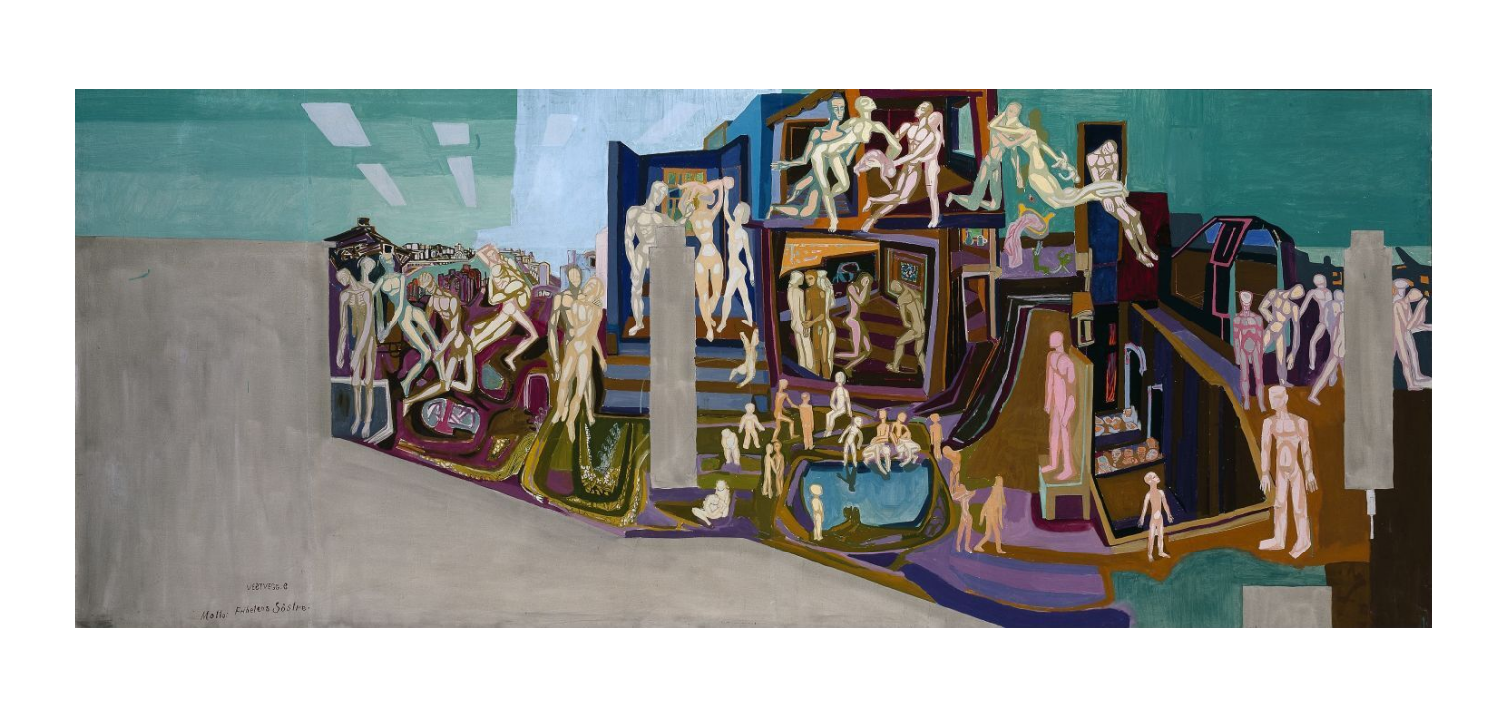 Frihetens søstre. Utsmykningsutkast, Oslo RådhusKunstner:Arne EkelandDatering:(1938)Betegnelse:Maleri  Mål: 139,5 x 344 cmArne Ekeland Billedkunstner, Maler Født 1908 i Bøn, Akershus, død 1994 i Bøn, Akershus